Π ό σ α   θ α  σ τ ο ι χ ί σ ε ι:Δ η λ ώ σ ε ι ς:Κ Α Λ Η    Κ Α Τ Α Σ Κ Η Ν Ω Σ Η! Δ Η Λ Ω Σ Η ΣυμμετοχήςΕγώ ο/η ……………………………………………………………………τηλ………………..κηδεμόνας του /της ……………………..………………………………………………….,Τάξη: ………………………, δηλώνω υπεύθυνα ότι το παιδί μου θα λάβει  μέρος  στην  κατασκήνωση  που οργανώνει η Εφορεία  Κατ/κών Σχολείων  Παλουριώτισσας, στην Ποταμίτισσα,  το Καλοκαίρι 2017. Υπογραφή κηδεμόνα…………………………………………………Παρακαλώ δηλώστε συμμετοχή το αργότερο μέχρι την 30 Απριλίου, 2017.………………………………………………..Για περισσότερες πληροφορίες, επικοινωνήστε με το γραφείο, Δευτέρα – Παρασκευή,(7:30 π.μ.- 5:30 μ.μ.)στο τηλέφωνο: 22459760 Email:inpanayiasev@cytanet.com.cyΙΕΡΑ ΑΡΧΙΕΠΙΣΚΟΠΗ ΚΥΠΡΟΥ* * *ΕΦΟΡΕΙΑ ΚΑΤΗΧΗΤΙΚΩΝ ΣΧΟΛΕΙΩΝ ΠΑΛΟΥΡΙΩΤΙΣΣΑΣ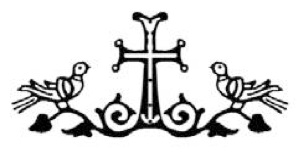 ΕΦΟΡΕΙΑ ΚΑΤΗΧΗΤΙΚΩΝ ΣΧΟΛΕΙΩΝ ΠΑΛΟΥΡΙΩΤΙΣΣΑΣΚατασκήνωση Παιδιών Κατηχητικών ΣυναντήσεωνΔημοτικούΓυμνασίουΛυκείουΦοιτητών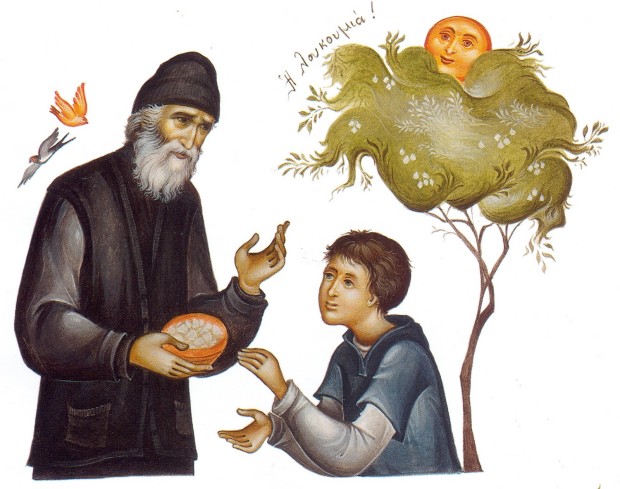 ΚΑΤΗΧΗΤΙΚΕΣ ΣΥΝΑΞΕΙΣΙΕΡΟΥ ΝΑΟΥ ΠΑΝΑΓΙΑΣ ΠΑΛΟΥΡΙΩΤΙΣΣΑΣ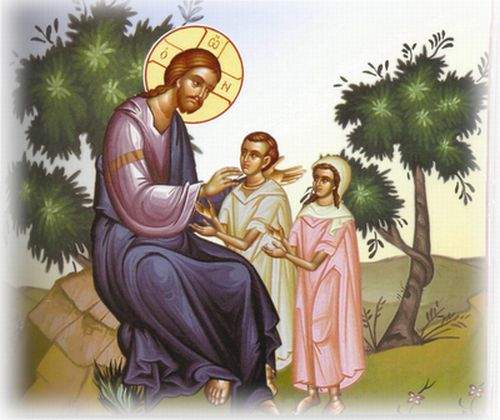 Δρόμος μας,ο δρόμος Του.Έλα να τον βαδίσουμε μαζί!